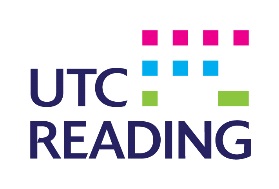 Job title: Director of ScienceSalary: See job advertHours: See job advertContract type: Full Time, PermanentReporting to: Executive DirectorResponsible for: All teaching staff within the Department of ScienceMain purposeThe Director of Science, under the direction of the senior leadership team, will:Determine the strategic development of the science department, delivering high quality lessons for KS4 and KS5, GCSE and A Level Science qualificationsBe responsible for day-to-day operation of the science departmentProvide professional guidance to colleagues, working closely with staff, parents and other agencies The Director of Science will also be expected to fulfil the professional responsibilities of a teacher, as set out in the School Teachers’ Pay and Conditions Document.Duties and responsibilitiesStrategic development of the Science DepartmentHave a strategic overview of the provision of science subjects at UTC Reading Be responsible for monitoring and reviewing the quality of provisionContribute to the development of a clear strategic vision and direction for the continued development of quality of teaching in science in the UTC through contributing to the development of relevant sections of the Whole School Development plan in consultation with the leadership team.Ensure the required policies are put into practice, and that the objectives of this these policies are reflected in the departments improvement planMaintain an up-to-date knowledge of national and local initiatives associated with the teaching of science which may affect the school’s policy and practice in this areaEvaluate whether resources are being deployed effectively within the department to ensure value for money whilst achieving positive outcomes for allOperation and Coordination of the Science DepartmentProvide guidance to colleagues on teaching students within the department Manage the department annual budget to ensure that funds allocated are appropriately spent to ensure teaching and learning is efficient and effective and the outcomes are positive.Stay ahead of the game with regards to changes in curriculum specifications for all science subjects to ensure the subjects meets the requirements of the performance tables whilst preparing UTC Reading students for the world of work.Analyse assessment data for students studying science subjectsImplement and lead intervention groups following the analysis of data to ensure all students are making rapid progress in their science subjects.Work with our industry partners to create real world contextualized learning opportunities for students studying science subjectsWork with our Head of Employer Engagement Strategy to innovate through project based learning initiatives with science business partners.Enable every student to become a successful independent learner of scienceLeadership and managementWork within the leadership team to ensure the efficient and effective operation of the UTC at all timesAssisting in ensuring that the curriculum offer in science is appropriate for all students and is supported by high quality teaching, learning and assessmentAssist in the recruitment of new staff to the science department ensuring compliance with best practice and all legal requirements, in particular with reference to safeguarding.Actively promote and deliver high quality appropriate personal and professional development of all staff, taking a lead with their own developmentLead the Performance Management of relevant staff, ensuring that underperformance is dealt with effectively and that achievement is celebrated and rewardedExtend the profile and network of the UTC to ensure opportunities for all science staff to engage in cutting edge practice and innovation.Work with the Leadership Team to develop full school initiatives, share best practice and innovate through educationPerson specificationCriteriaQualitiesQualificationsQualified teacher status DegreeExperienceScience teaching experience of KS4 and KS5 (14-18 year olds) Experience of working in a curriculum team and bring about rapid progressInvolvement in self-evaluation and development planning within departmentsExperience of or a desire to lead and manage a group of staff to ensure high performanceSkills and knowledgeSound knowledge of current challenges within the educational climate along with changes coming in the future related science qualificationsUnderstanding of what makes ‘quality first’ teaching, and of effective intervention strategiesAbility to plan and evaluate interventionsData analysis skills, and the ability to use data to inform provision planningEffective communication and interpersonal skillsAbility to build effective working relationshipsAbility to influence and negotiateGood record-keeping skillsProficient in the use of all computing systems along with core Micorsoft office programmesPersonal qualities Commitment to getting the best outcomes for students and promoting the ethos and values of the UTCCommitment to equal opportunities and securing good outcomes for students within the computing departmentAbility to work under pressure and prioritise effectivelyCommitment to maintaining confidentiality at all timesCommitment to safeguarding and equalitySense of Humour and emotional intelligence